　　　　　　　　　　　　　　　　　　　　　　　　　　　　　　　  令和５年7月1日今後の多目的広場の利用について　　　　　　　　　　　　　　　　　　大磯運動公園　園長・7月22日（土）利用分から多目的広場　全面での利用を再開します。～当初再開予定であった8月11日（祝・金）からスケジュール前倒し～7月14日（金）９時AMから7月22日（土）～8月10日（木）期間の予約を順次再開します。主な変更点芝生面保護の観点から以下の運用とします。・土日祝日および長期学校休暇期間は全面料金での貸し出しのみとします（南半面・北半面での貸し出しは行いません）・多目的広場は今後　プレイゾーン　100m×68mサイズのサッカーフィールド（土）  芝生ゾーン　野球場側の芝補植エリア　から構成され、芝生面保護のため　芝生ゾーンでの禁止事項　小学生以上のサッカー等（練習、試合）、ウォーミングアップ他、芝を傷めると公園職員が判断した行為全て。　芝生ゾーンでの利用が想定されている事項荷物おき、日よけ設営（要負荷考慮・継続経過観察）、レジャーシート敷設なお、有料施設利用団体が認めた場合は、ボルダリング壁面から一定程度は一般利用者、親子連れのレクリエーションゾーンとしてご提供いただく事をお願いいたします。グランドゴルフ、幼児サッカーにつきましては公園窓口にて利用方法をご確認ください。ご不明な点はお気軽に運動公園までお問い合わせください。みなさまのご理解とご協力をお願い申し上げます。電話0463-61-8822 （月）～（日）　お問合せ時間　9:00-17:00以　上 今後のイメージ図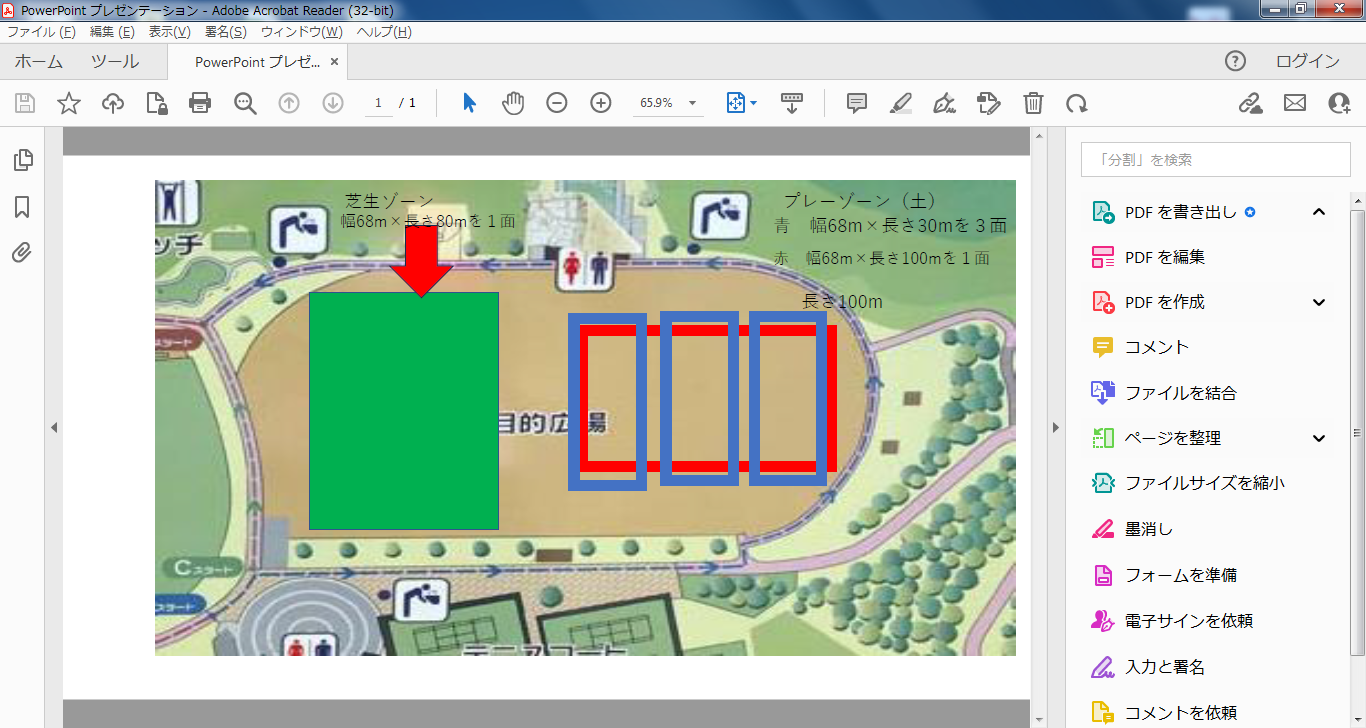 